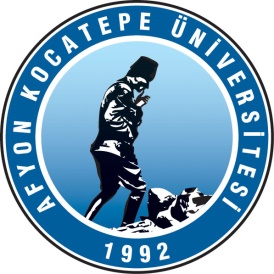 T.C. AFYON KOCATEPE ÜNİVERSİTESİ ULUSLARARASI İLİŞKİLER UYGULAMA ARAŞTIRMA MERKEZİGÖREV TANIMLARIT.C. AFYON KOCATEPE ÜNİVERSİTESİ ULUSLARARASI İLİŞKİLER UYGULAMA ARAŞTIRMA MERKEZİGÖREV TANIMLARIYayın Tarihi 02.01.2019 T.C. AFYON KOCATEPE ÜNİVERSİTESİ ULUSLARARASI İLİŞKİLER UYGULAMA ARAŞTIRMA MERKEZİGÖREV TANIMLARIRevizyon Tarihi/No 07.04.2021T.C. AFYON KOCATEPE ÜNİVERSİTESİ ULUSLARARASI İLİŞKİLER UYGULAMA ARAŞTIRMA MERKEZİGÖREV TANIMLARISayfa No 1/1 Görev Unvanı (2)YARDIMCI HİZMETLER PERSONELİYARDIMCI HİZMETLER PERSONELİYARDIMCI HİZMETLER PERSONELİÜst Yönetici / Yöneticileri (3)MERKEZ MÜDÜRÜ/MERKEZ MÜDÜR YARDIMCILARI/KURUM KOORDİNATÖRÜMERKEZ MÜDÜRÜ/MERKEZ MÜDÜR YARDIMCILARI/KURUM KOORDİNATÖRÜMERKEZ MÜDÜRÜ/MERKEZ MÜDÜR YARDIMCILARI/KURUM KOORDİNATÖRÜAstları (4)---Vekâlet Eden (5)---Görevin Kısa Tanımı (6)Hizmetli unvanının gerektirdiği yetkiler çerçevesinde sorumlu olduğu iş ve işlemleri kanun ve diğer mevzuat düzenlemelerine uygun olarak yerine getirmek. Amirleri tarafından verilen temizlik, taşıma gibi görevleri yerine getirmek.Hizmetli unvanının gerektirdiği yetkiler çerçevesinde sorumlu olduğu iş ve işlemleri kanun ve diğer mevzuat düzenlemelerine uygun olarak yerine getirmek. Amirleri tarafından verilen temizlik, taşıma gibi görevleri yerine getirmek.Hizmetli unvanının gerektirdiği yetkiler çerçevesinde sorumlu olduğu iş ve işlemleri kanun ve diğer mevzuat düzenlemelerine uygun olarak yerine getirmek. Amirleri tarafından verilen temizlik, taşıma gibi görevleri yerine getirmek.Görev Yetki ve Sorumluluklar (7)Kendisine verilen görevleri mevzuat doğrultusunda zamanında ve noksansız yapmak.  Görevlendirildiği birimde büro temizliğini yapmak.  Görevlendirildiği birim hizmet binasında servisler arasında veya arşivden güvenli bir şekilde evrak ve dosya taşımak.  Birimin taşınır ve taşınmaz mallarını korumak.  Görevlendirildiği birimin yemekhane bölümündeki temizlik ve servis işlerini yapmak.  Depo, ambar, arşiv ve yemekhanede yerleştirme ve taşıma işlerini yapmak. Amirleri tarafından verilecek benzer nitelikteki diğer görevleri yapmak. Yetkileri Yukarıda belirtilen görev ve sorumlulukları gerçekleştirme yetkisine sahip olmak. Faaliyetlerinin gerektirdiği her türlü araç, gereç ve malzemeyi kullanabilmek.Kendisine verilen görevleri mevzuat doğrultusunda zamanında ve noksansız yapmak.  Görevlendirildiği birimde büro temizliğini yapmak.  Görevlendirildiği birim hizmet binasında servisler arasında veya arşivden güvenli bir şekilde evrak ve dosya taşımak.  Birimin taşınır ve taşınmaz mallarını korumak.  Görevlendirildiği birimin yemekhane bölümündeki temizlik ve servis işlerini yapmak.  Depo, ambar, arşiv ve yemekhanede yerleştirme ve taşıma işlerini yapmak. Amirleri tarafından verilecek benzer nitelikteki diğer görevleri yapmak. Yetkileri Yukarıda belirtilen görev ve sorumlulukları gerçekleştirme yetkisine sahip olmak. Faaliyetlerinin gerektirdiği her türlü araç, gereç ve malzemeyi kullanabilmek.Kendisine verilen görevleri mevzuat doğrultusunda zamanında ve noksansız yapmak.  Görevlendirildiği birimde büro temizliğini yapmak.  Görevlendirildiği birim hizmet binasında servisler arasında veya arşivden güvenli bir şekilde evrak ve dosya taşımak.  Birimin taşınır ve taşınmaz mallarını korumak.  Görevlendirildiği birimin yemekhane bölümündeki temizlik ve servis işlerini yapmak.  Depo, ambar, arşiv ve yemekhanede yerleştirme ve taşıma işlerini yapmak. Amirleri tarafından verilecek benzer nitelikteki diğer görevleri yapmak. Yetkileri Yukarıda belirtilen görev ve sorumlulukları gerçekleştirme yetkisine sahip olmak. Faaliyetlerinin gerektirdiği her türlü araç, gereç ve malzemeyi kullanabilmek.Görevin Gerektirdiği Nitelikler (8) Görevini gereği gibi yerine getirebilmek için gerekli iş deneyimine sahip olmak.En az lisans mezunu olmak ve İngilizce bilmek.Görevini gereği gibi yerine getirebilmek için gerekli iş deneyimine sahip olmak.En az lisans mezunu olmak ve İngilizce bilmek.Görevini gereği gibi yerine getirebilmek için gerekli iş deneyimine sahip olmak.En az lisans mezunu olmak ve İngilizce bilmek.(9) Bu Dokümanda açıklanan görev tanımını okudum. Görevimi burada belirtilen kapsamda yerine getirmeyi kabul ve taahhüt ederim. ……./……./…….. Görev Unvanı Yardımcı Hizmetler Personeli(9) Bu Dokümanda açıklanan görev tanımını okudum. Görevimi burada belirtilen kapsamda yerine getirmeyi kabul ve taahhüt ederim. ……./……./…….. Görev Unvanı Yardımcı Hizmetler Personeli(9) Bu Dokümanda açıklanan görev tanımını okudum. Görevimi burada belirtilen kapsamda yerine getirmeyi kabul ve taahhüt ederim. ……./……./…….. Görev Unvanı Yardımcı Hizmetler Personeli(9) Bu Dokümanda açıklanan görev tanımını okudum. Görevimi burada belirtilen kapsamda yerine getirmeyi kabul ve taahhüt ederim. ……./……./…….. Görev Unvanı Yardımcı Hizmetler Personeli(10) ONAYLAYANIN……./……./……..Onaylayan Amirin UnvanıMerkez Müdürü(10) ONAYLAYANIN……./……./……..Onaylayan Amirin UnvanıMerkez Müdürü(10) ONAYLAYANIN……./……./……..Onaylayan Amirin UnvanıMerkez Müdürü(10) ONAYLAYANIN……./……./……..Onaylayan Amirin UnvanıMerkez Müdürü